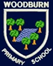 Woodburn Primary School Parent CouncilAnnual General Meeting minutes 
Woodburn Primary School Parent CouncilAnnual General Meeting minutes 
Date:12th September 2018Time:6:45pmLocation:WPS Library Present:Jaclyn Morrant, Laura Saunders, Emma White, Joanne Arneil, Heather Lovatt, Gillian Taylor, Helen Laidlaw, Ross Armstrong, Laura Diamond, Kirstie Cooper, Hannah Clark, Joanna Finlay, Susan Welsh, Helen Gordon, Fozia Buchanan, Fiona Smith, Simon Bates, Lynne Fraser, Darren McConachie, Oscar Gomez, Elinor Fox, David Fox, Sarah Uwagbole, Marjory McClanachan.ItemAgenda itemsMinute of discussionMinute of discussion1Welcome and Introductions 2ApologiesLynsey Renwick, Elspeth McNeil, Susan WrightLynsey Renwick, Elspeth McNeil, Susan Wright3Approve minutes of previous meetingApproved by Laura Diamond Approved by Laura Diamond 4Parent Partnership Annual Report Lead by current Chair – Jaclyn MorrantGreat to see so many new facesGave background into role of parent partnership – to support school in terms of fundraising and strategic improvementsCurrent team only in place since March after resignation therefore update is limitedChanged name from Parent Council to Parent Partnership as more inclusiveDates have been arranged for 2018/2019 as bookings have to be made however all subject to change if need beSpring Fling and Summer Fair run by current PP both a successPlea for new parents to get involved and support the schoolLead by current Chair – Jaclyn MorrantGreat to see so many new facesGave background into role of parent partnership – to support school in terms of fundraising and strategic improvementsCurrent team only in place since March after resignation therefore update is limitedChanged name from Parent Council to Parent Partnership as more inclusiveDates have been arranged for 2018/2019 as bookings have to be made however all subject to change if need beSpring Fling and Summer Fair run by current PP both a successPlea for new parents to get involved and support the school5Parent Partnership Treasurer Report Gillian Taylor only received access to bank books from 30/4/2018 so information prior is not available. Current balance - £16,044.03Summer Fair - £2,942.30Spring Fling - £308Reducing cost of school day funding - £11,178Allocated spending - £13,110.40Balance available - £2,933.63Gillian Taylor only received access to bank books from 30/4/2018 so information prior is not available. Current balance - £16,044.03Summer Fair - £2,942.30Spring Fling - £308Reducing cost of school day funding - £11,178Allocated spending - £13,110.40Balance available - £2,933.636Head Teacher ReportJF welcomed everyone and said how delighted she was to see so many new faces at PP. We now have a school roll of 510 P1-7 and 160 Nursery.  This has its challenges but generally it has been a really positive start to the school year. We have welcomed our primary 1 children, some new families and a number of new members of staff.  It has also been lovely to hear about how our S1 children are settling in to High School.The first in-service days were full, one of the highlights was a session looking at our Vision Values and Aims as a Woodburn Learning Community – FLC, Family Support Workers, play therapists, EAL service working together. -> different activities and Graham Ogilvie who is a graphic artist came to support recording our ideas. He is coming to a session with our children on the 8th October and JF would like to talk to PP regarding how we could do something with our parents/carers. Children have begun to think about this in their classes along with their charters.  This will also lead into us looking at our Positive Behaviour Policy which needs to be revisited. PEF Plans are in place and priorities continue from last session. Youth Worker and Early Years Worker – focus on attendance, participation.  Last year we did a lot of work looking at nurturing approaches and this year we are going to build on this for supportive interventions for children who are experiencing challenges or trauma.  Need to consider the importance of this as this can impact on any child at any time. Swimming, bikeability and skiing has started.Meet the Staff – overwhelmed by response, we need to plan differently for another year. Developing links with the High School. Arranged for P6 and P7 to have opportunities to be taught by teachers.  There will also be a P6 Learning Council – group of children from our school working with peers from other Dalkeith Primaries. Looking at Feedback and Marking to support children’s progress.  Building on effective practices further.  Questionnaires to children and parents/carers as part of this work. Presentation Policy – to support presentation of work at each stage but particularly to met expectations for children going on to DHS. Climate of budget cuts – PEF is protected but we have to make no non-essential spends.  All vacancies are being scrutinised across the council. House Captain electionsVisitors from Norway= in September and October. Parent Consultations (X3 per year).Youth Club starting next week & P1/2 Film Night. JF circulated the Standards and Quality Summary both this and the full document will be available on the website. JF welcomed everyone and said how delighted she was to see so many new faces at PP. We now have a school roll of 510 P1-7 and 160 Nursery.  This has its challenges but generally it has been a really positive start to the school year. We have welcomed our primary 1 children, some new families and a number of new members of staff.  It has also been lovely to hear about how our S1 children are settling in to High School.The first in-service days were full, one of the highlights was a session looking at our Vision Values and Aims as a Woodburn Learning Community – FLC, Family Support Workers, play therapists, EAL service working together. -> different activities and Graham Ogilvie who is a graphic artist came to support recording our ideas. He is coming to a session with our children on the 8th October and JF would like to talk to PP regarding how we could do something with our parents/carers. Children have begun to think about this in their classes along with their charters.  This will also lead into us looking at our Positive Behaviour Policy which needs to be revisited. PEF Plans are in place and priorities continue from last session. Youth Worker and Early Years Worker – focus on attendance, participation.  Last year we did a lot of work looking at nurturing approaches and this year we are going to build on this for supportive interventions for children who are experiencing challenges or trauma.  Need to consider the importance of this as this can impact on any child at any time. Swimming, bikeability and skiing has started.Meet the Staff – overwhelmed by response, we need to plan differently for another year. Developing links with the High School. Arranged for P6 and P7 to have opportunities to be taught by teachers.  There will also be a P6 Learning Council – group of children from our school working with peers from other Dalkeith Primaries. Looking at Feedback and Marking to support children’s progress.  Building on effective practices further.  Questionnaires to children and parents/carers as part of this work. Presentation Policy – to support presentation of work at each stage but particularly to met expectations for children going on to DHS. Climate of budget cuts – PEF is protected but we have to make no non-essential spends.  All vacancies are being scrutinised across the council. House Captain electionsVisitors from Norway= in September and October. Parent Consultations (X3 per year).Youth Club starting next week & P1/2 Film Night. JF circulated the Standards and Quality Summary both this and the full document will be available on the website. 7Election of Office Bearers 2018/2019 Academic Year Chair – Jaclyn Morrant Nominated – Ross Armstrong Seconded – Laura Diamond Vice-Chair – Laura Saunders Nominated – Helen Laidlaw  Seconded – Hannah ClarkTreasurer – Gillian Taylor Nominated – Jaclyn Morrant Votes - Gillian Taylor received 9 Votes – Joanna Arneil received 4Secretary – Helen Laidlaw Nominated – Laura Saunders Seconded – Kirstie Cooper Chair – Jaclyn Morrant Nominated – Ross Armstrong Seconded – Laura Diamond Vice-Chair – Laura Saunders Nominated – Helen Laidlaw  Seconded – Hannah ClarkTreasurer – Gillian Taylor Nominated – Jaclyn Morrant Votes - Gillian Taylor received 9 Votes – Joanna Arneil received 4Secretary – Helen Laidlaw Nominated – Laura Saunders Seconded – Kirstie Cooper 8Question Forum / A.O.BMiss Gordon confirmed choir attendance at Christmas FairUpdate provided on P1/2 movie night, lots of donations and profit roughly £160Plans underway for annual Monster MashInitial meeting to take place for Christmas Fair within next week – pleas for assistanceDiscussion around timings of meetings, poll taking to see when majority can attendJoanne Arneil (with support of Oscar) is to look after communication and website on behalf of Parent PartnershipDiscussion around strategic aims of school and how this links back to what the PP are doing – JF ran through standards and quality report and propertiesMiss Gordon confirmed choir attendance at Christmas FairUpdate provided on P1/2 movie night, lots of donations and profit roughly £160Plans underway for annual Monster MashInitial meeting to take place for Christmas Fair within next week – pleas for assistanceDiscussion around timings of meetings, poll taking to see when majority can attendJoanne Arneil (with support of Oscar) is to look after communication and website on behalf of Parent PartnershipDiscussion around strategic aims of school and how this links back to what the PP are doing – JF ran through standards and quality report and propertiesDetails of next meetingWednesday 7th November 6.45pm The Library.Wednesday 7th November 6.45pm The Library.SignedDate